Образец платежного поручения и квитанции для физических лиц, (оплата членских взносов)линия отреза * при необходимости следует указать КПП - 770701001Образец платежного поручения и квитанции для юридических лиц, (оплата членских взносов)линия отреза * при необходимости следует указать КПП - 7707010010401060040106004010600401060Поступ. в банк плат.Поступ. в банк плат.Списано со сч. плат.Списано со сч. плат.Списано со сч. плат.ПЛАТЕЖНОЕ ПОРУЧЕНИЕ № ПЛАТЕЖНОЕ ПОРУЧЕНИЕ № ПЛАТЕЖНОЕ ПОРУЧЕНИЕ № ПЛАТЕЖНОЕ ПОРУЧЕНИЕ № ПЛАТЕЖНОЕ ПОРУЧЕНИЕ № ПЛАТЕЖНОЕ ПОРУЧЕНИЕ № ПЛАТЕЖНОЕ ПОРУЧЕНИЕ № ПЛАТЕЖНОЕ ПОРУЧЕНИЕ № ДатаДатаДатаДатаВид платежаВид платежаВид платежаВид платежаВид платежаСумма
прописьюИНН  ИНН  ИНН  ИНН  КПП  КПП  КПП  КПП  КПП  СуммаСуммаПлательщик  Плательщик  Плательщик  Плательщик  Плательщик  Плательщик  Плательщик  Плательщик  Плательщик  СуммаСуммаПлательщик  Плательщик  Плательщик  Плательщик  Плательщик  Плательщик  Плательщик  Плательщик  Плательщик  Сч. №Сч. №Банк плательщика  Банк плательщика  Банк плательщика  Банк плательщика  Банк плательщика  Банк плательщика  Банк плательщика  Банк плательщика  Банк плательщика  БИКБИКБанк плательщика  Банк плательщика  Банк плательщика  Банк плательщика  Банк плательщика  Банк плательщика  Банк плательщика  Банк плательщика  Банк плательщика  Сч. №Сч. №ПАО Сбербанк г. МоскваБанк получателя  ПАО Сбербанк г. МоскваБанк получателя  ПАО Сбербанк г. МоскваБанк получателя  ПАО Сбербанк г. МоскваБанк получателя  ПАО Сбербанк г. МоскваБанк получателя  ПАО Сбербанк г. МоскваБанк получателя  ПАО Сбербанк г. МоскваБанк получателя  ПАО Сбербанк г. МоскваБанк получателя  ПАО Сбербанк г. МоскваБанк получателя  БИКБИК044525225044525225044525225044525225044525225044525225044525225044525225044525225044525225ПАО Сбербанк г. МоскваБанк получателя  ПАО Сбербанк г. МоскваБанк получателя  ПАО Сбербанк г. МоскваБанк получателя  ПАО Сбербанк г. МоскваБанк получателя  ПАО Сбербанк г. МоскваБанк получателя  ПАО Сбербанк г. МоскваБанк получателя  ПАО Сбербанк г. МоскваБанк получателя  ПАО Сбербанк г. МоскваБанк получателя  ПАО Сбербанк г. МоскваБанк получателя  Сч. №Сч. №30101810400000000225301018104000000002253010181040000000022530101810400000000225301018104000000002253010181040000000022530101810400000000225301018104000000002253010181040000000022530101810400000000225ИНН  7710047704ИНН  7710047704ИНН  7710047704ИНН  7710047704КПП  770701001КПП  770701001КПП  770701001КПП  770701001КПП  770701001Сч. №Сч. №40703810038040004791407038100380400047914070381003804000479140703810038040004791407038100380400047914070381003804000479140703810038040004791407038100380400047914070381003804000479140703810038040004791РСА Получатель  РСА Получатель  РСА Получатель  РСА Получатель  РСА Получатель  РСА Получатель  РСА Получатель  РСА Получатель  РСА Получатель  Сч. №Сч. №40703810038040004791407038100380400047914070381003804000479140703810038040004791407038100380400047914070381003804000479140703810038040004791407038100380400047914070381003804000479140703810038040004791РСА Получатель  РСА Получатель  РСА Получатель  РСА Получатель  РСА Получатель  РСА Получатель  РСА Получатель  РСА Получатель  РСА Получатель  Вид оп.Вид оп.Срок плат.Срок плат.РСА Получатель  РСА Получатель  РСА Получатель  РСА Получатель  РСА Получатель  РСА Получатель  РСА Получатель  РСА Получатель  РСА Получатель  Наз.пл.Наз.пл.Очер.плат.Очер.плат.РСА Получатель  РСА Получатель  РСА Получатель  РСА Получатель  РСА Получатель  РСА Получатель  РСА Получатель  РСА Получатель  РСА Получатель  КодКодРез. полеРез. полечленский  взнос  за 20__ год (указать Ф.И.О.)без налога (НДС)Назначение платежа  членский  взнос  за 20__ год (указать Ф.И.О.)без налога (НДС)Назначение платежа  членский  взнос  за 20__ год (указать Ф.И.О.)без налога (НДС)Назначение платежа  членский  взнос  за 20__ год (указать Ф.И.О.)без налога (НДС)Назначение платежа  членский  взнос  за 20__ год (указать Ф.И.О.)без налога (НДС)Назначение платежа  членский  взнос  за 20__ год (указать Ф.И.О.)без налога (НДС)Назначение платежа  членский  взнос  за 20__ год (указать Ф.И.О.)без налога (НДС)Назначение платежа  членский  взнос  за 20__ год (указать Ф.И.О.)без налога (НДС)Назначение платежа  членский  взнос  за 20__ год (указать Ф.И.О.)без налога (НДС)Назначение платежа  членский  взнос  за 20__ год (указать Ф.И.О.)без налога (НДС)Назначение платежа  членский  взнос  за 20__ год (указать Ф.И.О.)без налога (НДС)Назначение платежа  членский  взнос  за 20__ год (указать Ф.И.О.)без налога (НДС)Назначение платежа  членский  взнос  за 20__ год (указать Ф.И.О.)без налога (НДС)Назначение платежа  членский  взнос  за 20__ год (указать Ф.И.О.)без налога (НДС)Назначение платежа  членский  взнос  за 20__ год (указать Ф.И.О.)без налога (НДС)Назначение платежа  членский  взнос  за 20__ год (указать Ф.И.О.)без налога (НДС)Назначение платежа  членский  взнос  за 20__ год (указать Ф.И.О.)без налога (НДС)Назначение платежа  членский  взнос  за 20__ год (указать Ф.И.О.)без налога (НДС)Назначение платежа  членский  взнос  за 20__ год (указать Ф.И.О.)без налога (НДС)Назначение платежа  членский  взнос  за 20__ год (указать Ф.И.О.)без налога (НДС)Назначение платежа  членский  взнос  за 20__ год (указать Ф.И.О.)без налога (НДС)Назначение платежа  М.П.М.П.М.П.М.П.ПодписиПодписиПодписиПодписиПодписиПодписиОтметки банкаОтметки банкаОтметки банкаОтметки банкаОтметки банкаОтметки банкаОтметки банкаОтметки банкаОтметки банкаОтметки банкаОтметки банкаМ.П.М.П.М.П.М.П.М.П.М.П.М.П.М.П.М.П.М.П.М.П.М.П.ИзвещениеКассир                                                                                                           Форма № ПД-4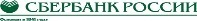 РСА                                                                                                           Форма № ПД-4РСА                                                                                                           Форма № ПД-4РСА                                                                                                           Форма № ПД-4РСА                                                                                                           Форма № ПД-4РСА                                                                                                           Форма № ПД-4РСА                                                                                                           Форма № ПД-4РСА                                                                                                           Форма № ПД-4РСА                                                                                                           Форма № ПД-4РСА                                                                                                           Форма № ПД-4РСАИзвещениеКассир                                                                 (наименование получателя платежа)                                                                  (наименование получателя платежа)                                                                  (наименование получателя платежа)                                                                  (наименование получателя платежа)                                                                  (наименование получателя платежа)                                                                  (наименование получателя платежа)                                                                  (наименование получателя платежа)                                                                  (наименование получателя платежа)                                                                  (наименование получателя платежа)                                                                  (наименование получателя платежа) ИзвещениеКассир77100477047710047704407038100380400047914070381003804000479140703810038040004791407038100380400047914070381003804000479140703810038040004791ИзвещениеКассир            (ИНН получателя платежа)                                               ( номер счета получателя платежа)            (ИНН получателя платежа)                                               ( номер счета получателя платежа)            (ИНН получателя платежа)                                               ( номер счета получателя платежа)            (ИНН получателя платежа)                                               ( номер счета получателя платежа)            (ИНН получателя платежа)                                               ( номер счета получателя платежа)            (ИНН получателя платежа)                                               ( номер счета получателя платежа)            (ИНН получателя платежа)                                               ( номер счета получателя платежа)            (ИНН получателя платежа)                                               ( номер счета получателя платежа)            (ИНН получателя платежа)                                               ( номер счета получателя платежа)            (ИНН получателя платежа)                                               ( номер счета получателя платежа)ИзвещениеКассирПАО Сбербанк г. МоскваПАО Сбербанк г. МоскваПАО Сбербанк г. МоскваПАО Сбербанк г. МоскваПАО Сбербанк г. МоскваПАО Сбербанк г. МоскваБИКБИК044525225ИзвещениеКассир                     (наименование банка получателя платежа)                     (наименование банка получателя платежа)                     (наименование банка получателя платежа)                     (наименование банка получателя платежа)                     (наименование банка получателя платежа)                     (наименование банка получателя платежа)                     (наименование банка получателя платежа)                     (наименование банка получателя платежа)                     (наименование банка получателя платежа)                     (наименование банка получателя платежа)ИзвещениеКассирНомер кор./сч. банка получателя платежаНомер кор./сч. банка получателя платежаНомер кор./сч. банка получателя платежаНомер кор./сч. банка получателя платежаНомер кор./сч. банка получателя платежа3010181040000000022530101810400000000225301018104000000002253010181040000000022530101810400000000225ИзвещениеКассирЧленский взнос за 20__ г. (указать Ф.И.О. )Членский взнос за 20__ г. (указать Ф.И.О. )Членский взнос за 20__ г. (указать Ф.И.О. )Членский взнос за 20__ г. (указать Ф.И.О. )Членский взнос за 20__ г. (указать Ф.И.О. )Членский взнос за 20__ г. (указать Ф.И.О. )ИзвещениеКассир                       (наименование платежа)                                                               (номер лицевого счета (код) плательщика)                       (наименование платежа)                                                               (номер лицевого счета (код) плательщика)                       (наименование платежа)                                                               (номер лицевого счета (код) плательщика)                       (наименование платежа)                                                               (номер лицевого счета (код) плательщика)                       (наименование платежа)                                                               (номер лицевого счета (код) плательщика)                       (наименование платежа)                                                               (номер лицевого счета (код) плательщика)                       (наименование платежа)                                                               (номер лицевого счета (код) плательщика)                       (наименование платежа)                                                               (номер лицевого счета (код) плательщика)                       (наименование платежа)                                                               (номер лицевого счета (код) плательщика)                       (наименование платежа)                                                               (номер лицевого счета (код) плательщика)ИзвещениеКассирФ.И.О. плательщика:(полностью)(полностью)(полностью)(полностью)(полностью)(полностью)(полностью)(полностью)(полностью)ИзвещениеКассирАдрес плательщика:ИзвещениеКассир  Сумма платежа: _________ руб.  _____коп.   Сумма платы за услуги: _______ руб. _____коп  Сумма платежа: _________ руб.  _____коп.   Сумма платы за услуги: _______ руб. _____коп  Сумма платежа: _________ руб.  _____коп.   Сумма платы за услуги: _______ руб. _____коп  Сумма платежа: _________ руб.  _____коп.   Сумма платы за услуги: _______ руб. _____коп  Сумма платежа: _________ руб.  _____коп.   Сумма платы за услуги: _______ руб. _____коп  Сумма платежа: _________ руб.  _____коп.   Сумма платы за услуги: _______ руб. _____коп  Сумма платежа: _________ руб.  _____коп.   Сумма платы за услуги: _______ руб. _____коп  Сумма платежа: _________ руб.  _____коп.   Сумма платы за услуги: _______ руб. _____коп  Сумма платежа: _________ руб.  _____коп.   Сумма платы за услуги: _______ руб. _____коп  Сумма платежа: _________ руб.  _____коп.   Сумма платы за услуги: _______ руб. _____копИзвещениеКассир  Итого ______________ руб. ______ коп.       “______”_____________________ 201___г.  Итого ______________ руб. ______ коп.       “______”_____________________ 201___г.  Итого ______________ руб. ______ коп.       “______”_____________________ 201___г.  Итого ______________ руб. ______ коп.       “______”_____________________ 201___г.  Итого ______________ руб. ______ коп.       “______”_____________________ 201___г.  Итого ______________ руб. ______ коп.       “______”_____________________ 201___г.  Итого ______________ руб. ______ коп.       “______”_____________________ 201___г.  Итого ______________ руб. ______ коп.       “______”_____________________ 201___г.  Итого ______________ руб. ______ коп.       “______”_____________________ 201___г.  Итого ______________ руб. ______ коп.       “______”_____________________ 201___г.ИзвещениеКассирС условиями приема указанной в платежном документе суммы, в т.ч. с суммой взимаемой платы за услуги банка ознакомлен и согласен.                                        Подпись плательщикаС условиями приема указанной в платежном документе суммы, в т.ч. с суммой взимаемой платы за услуги банка ознакомлен и согласен.                                        Подпись плательщикаС условиями приема указанной в платежном документе суммы, в т.ч. с суммой взимаемой платы за услуги банка ознакомлен и согласен.                                        Подпись плательщикаС условиями приема указанной в платежном документе суммы, в т.ч. с суммой взимаемой платы за услуги банка ознакомлен и согласен.                                        Подпись плательщикаС условиями приема указанной в платежном документе суммы, в т.ч. с суммой взимаемой платы за услуги банка ознакомлен и согласен.                                        Подпись плательщикаС условиями приема указанной в платежном документе суммы, в т.ч. с суммой взимаемой платы за услуги банка ознакомлен и согласен.                                        Подпись плательщикаС условиями приема указанной в платежном документе суммы, в т.ч. с суммой взимаемой платы за услуги банка ознакомлен и согласен.                                        Подпись плательщикаС условиями приема указанной в платежном документе суммы, в т.ч. с суммой взимаемой платы за услуги банка ознакомлен и согласен.                                        Подпись плательщикаС условиями приема указанной в платежном документе суммы, в т.ч. с суммой взимаемой платы за услуги банка ознакомлен и согласен.                                        Подпись плательщикаС условиями приема указанной в платежном документе суммы, в т.ч. с суммой взимаемой платы за услуги банка ознакомлен и согласен.                                        Подпись плательщикаКвитанция КассирКвитанция КассирРСАРСАРСАРСАРСАРСАРСАРСАРСАРСАКвитанция Кассир                                                                 (наименование получателя платежа)                                                                  (наименование получателя платежа)                                                                  (наименование получателя платежа)                                                                  (наименование получателя платежа)                                                                  (наименование получателя платежа)                                                                  (наименование получателя платежа)                                                                  (наименование получателя платежа)                                                                  (наименование получателя платежа)                                                                  (наименование получателя платежа)                                                                  (наименование получателя платежа) Квитанция Кассир77100477047710047704407038100380400047914070381003804000479140703810038040004791407038100380400047914070381003804000479140703810038040004791Квитанция Кассир            (ИНН получателя платежа)                                               ( номер счета получателя платежа)            (ИНН получателя платежа)                                               ( номер счета получателя платежа)            (ИНН получателя платежа)                                               ( номер счета получателя платежа)            (ИНН получателя платежа)                                               ( номер счета получателя платежа)            (ИНН получателя платежа)                                               ( номер счета получателя платежа)            (ИНН получателя платежа)                                               ( номер счета получателя платежа)            (ИНН получателя платежа)                                               ( номер счета получателя платежа)            (ИНН получателя платежа)                                               ( номер счета получателя платежа)            (ИНН получателя платежа)                                               ( номер счета получателя платежа)            (ИНН получателя платежа)                                               ( номер счета получателя платежа)Квитанция КассирПАО Сбербанк г. МоскваПАО Сбербанк г. МоскваПАО Сбербанк г. МоскваПАО Сбербанк г. МоскваПАО Сбербанк г. МоскваПАО Сбербанк г. МоскваБИКБИК044525225Квитанция Кассир                     (наименование банка получателя платежа)                     (наименование банка получателя платежа)                     (наименование банка получателя платежа)                     (наименование банка получателя платежа)                     (наименование банка получателя платежа)                     (наименование банка получателя платежа)                     (наименование банка получателя платежа)                     (наименование банка получателя платежа)                     (наименование банка получателя платежа)                     (наименование банка получателя платежа)Квитанция КассирНомер кор./сч. банка получателя платежаНомер кор./сч. банка получателя платежаНомер кор./сч. банка получателя платежаНомер кор./сч. банка получателя платежаНомер кор./сч. банка получателя платежа3010181040000000022530101810400000000225301018104000000002253010181040000000022530101810400000000225Квитанция КассирЧленский взнос за 20__ г. (указать Ф.И.О.)Членский взнос за 20__ г. (указать Ф.И.О.)Членский взнос за 20__ г. (указать Ф.И.О.)Членский взнос за 20__ г. (указать Ф.И.О.)Членский взнос за 20__ г. (указать Ф.И.О.)Членский взнос за 20__ г. (указать Ф.И.О.)Квитанция Кассир                       (наименование платежа)                                                               (номер лицевого счета (код) плательщика)                       (наименование платежа)                                                               (номер лицевого счета (код) плательщика)                       (наименование платежа)                                                               (номер лицевого счета (код) плательщика)                       (наименование платежа)                                                               (номер лицевого счета (код) плательщика)                       (наименование платежа)                                                               (номер лицевого счета (код) плательщика)                       (наименование платежа)                                                               (номер лицевого счета (код) плательщика)                       (наименование платежа)                                                               (номер лицевого счета (код) плательщика)                       (наименование платежа)                                                               (номер лицевого счета (код) плательщика)                       (наименование платежа)                                                               (номер лицевого счета (код) плательщика)                       (наименование платежа)                                                               (номер лицевого счета (код) плательщика)Квитанция КассирФ.И.О. плательщика:(полностью)(полностью)(полностью)(полностью)(полностью)(полностью)(полностью)(полностью)(полностью)Квитанция КассирАдрес плательщика:Квитанция Кассир  Сумма платежа: _________ руб.  _____коп.   Сумма платы за услуги: _______ руб. _____коп  Сумма платежа: _________ руб.  _____коп.   Сумма платы за услуги: _______ руб. _____коп  Сумма платежа: _________ руб.  _____коп.   Сумма платы за услуги: _______ руб. _____коп  Сумма платежа: _________ руб.  _____коп.   Сумма платы за услуги: _______ руб. _____коп  Сумма платежа: _________ руб.  _____коп.   Сумма платы за услуги: _______ руб. _____коп  Сумма платежа: _________ руб.  _____коп.   Сумма платы за услуги: _______ руб. _____коп  Сумма платежа: _________ руб.  _____коп.   Сумма платы за услуги: _______ руб. _____коп  Сумма платежа: _________ руб.  _____коп.   Сумма платы за услуги: _______ руб. _____коп  Сумма платежа: _________ руб.  _____коп.   Сумма платы за услуги: _______ руб. _____коп  Сумма платежа: _________ руб.  _____коп.   Сумма платы за услуги: _______ руб. _____копКвитанция Кассир  Итого ______________ руб. ______ коп.       “______”_____________________ 201___г.  Итого ______________ руб. ______ коп.       “______”_____________________ 201___г.  Итого ______________ руб. ______ коп.       “______”_____________________ 201___г.  Итого ______________ руб. ______ коп.       “______”_____________________ 201___г.  Итого ______________ руб. ______ коп.       “______”_____________________ 201___г.  Итого ______________ руб. ______ коп.       “______”_____________________ 201___г.  Итого ______________ руб. ______ коп.       “______”_____________________ 201___г.  Итого ______________ руб. ______ коп.       “______”_____________________ 201___г.  Итого ______________ руб. ______ коп.       “______”_____________________ 201___г.  Итого ______________ руб. ______ коп.       “______”_____________________ 201___г.Квитанция КассирС условиями приема указанной в платежном документе суммы, в т.ч. с суммой взимаемой платы за услуги банка ознакомлен и согласен.                                        Подпись плательщикаС условиями приема указанной в платежном документе суммы, в т.ч. с суммой взимаемой платы за услуги банка ознакомлен и согласен.                                        Подпись плательщикаС условиями приема указанной в платежном документе суммы, в т.ч. с суммой взимаемой платы за услуги банка ознакомлен и согласен.                                        Подпись плательщикаС условиями приема указанной в платежном документе суммы, в т.ч. с суммой взимаемой платы за услуги банка ознакомлен и согласен.                                        Подпись плательщикаС условиями приема указанной в платежном документе суммы, в т.ч. с суммой взимаемой платы за услуги банка ознакомлен и согласен.                                        Подпись плательщикаС условиями приема указанной в платежном документе суммы, в т.ч. с суммой взимаемой платы за услуги банка ознакомлен и согласен.                                        Подпись плательщикаС условиями приема указанной в платежном документе суммы, в т.ч. с суммой взимаемой платы за услуги банка ознакомлен и согласен.                                        Подпись плательщикаС условиями приема указанной в платежном документе суммы, в т.ч. с суммой взимаемой платы за услуги банка ознакомлен и согласен.                                        Подпись плательщикаС условиями приема указанной в платежном документе суммы, в т.ч. с суммой взимаемой платы за услуги банка ознакомлен и согласен.                                        Подпись плательщикаС условиями приема указанной в платежном документе суммы, в т.ч. с суммой взимаемой платы за услуги банка ознакомлен и согласен.                                        Подпись плательщика0401060040106004010600401060Поступ. в банк плат.Поступ. в банк плат.Списано со сч. плат.Списано со сч. плат.Списано со сч. плат.ПЛАТЕЖНОЕ ПОРУЧЕНИЕ № ПЛАТЕЖНОЕ ПОРУЧЕНИЕ № ПЛАТЕЖНОЕ ПОРУЧЕНИЕ № ПЛАТЕЖНОЕ ПОРУЧЕНИЕ № ПЛАТЕЖНОЕ ПОРУЧЕНИЕ № ПЛАТЕЖНОЕ ПОРУЧЕНИЕ № ПЛАТЕЖНОЕ ПОРУЧЕНИЕ № ПЛАТЕЖНОЕ ПОРУЧЕНИЕ № ДатаДатаДатаДатаВид платежаВид платежаВид платежаВид платежаВид платежаСумма
прописьюИНН  ИНН  ИНН  ИНН  КПП  КПП  КПП  КПП  КПП  СуммаСуммаПлательщик  Плательщик  Плательщик  Плательщик  Плательщик  Плательщик  Плательщик  Плательщик  Плательщик  СуммаСуммаПлательщик  Плательщик  Плательщик  Плательщик  Плательщик  Плательщик  Плательщик  Плательщик  Плательщик  Сч. №Сч. №Банк плательщика  Банк плательщика  Банк плательщика  Банк плательщика  Банк плательщика  Банк плательщика  Банк плательщика  Банк плательщика  Банк плательщика  БИКБИКБанк плательщика  Банк плательщика  Банк плательщика  Банк плательщика  Банк плательщика  Банк плательщика  Банк плательщика  Банк плательщика  Банк плательщика  Сч. №Сч. №ПАО Сбербанк г. МоскваБанк получателя  ПАО Сбербанк г. МоскваБанк получателя  ПАО Сбербанк г. МоскваБанк получателя  ПАО Сбербанк г. МоскваБанк получателя  ПАО Сбербанк г. МоскваБанк получателя  ПАО Сбербанк г. МоскваБанк получателя  ПАО Сбербанк г. МоскваБанк получателя  ПАО Сбербанк г. МоскваБанк получателя  ПАО Сбербанк г. МоскваБанк получателя  БИКБИК044525225044525225044525225044525225044525225044525225044525225044525225044525225044525225ПАО Сбербанк г. МоскваБанк получателя  ПАО Сбербанк г. МоскваБанк получателя  ПАО Сбербанк г. МоскваБанк получателя  ПАО Сбербанк г. МоскваБанк получателя  ПАО Сбербанк г. МоскваБанк получателя  ПАО Сбербанк г. МоскваБанк получателя  ПАО Сбербанк г. МоскваБанк получателя  ПАО Сбербанк г. МоскваБанк получателя  ПАО Сбербанк г. МоскваБанк получателя  Сч. №Сч. №30101810400000000225301018104000000002253010181040000000022530101810400000000225301018104000000002253010181040000000022530101810400000000225301018104000000002253010181040000000022530101810400000000225ИНН  7710047704ИНН  7710047704ИНН  7710047704ИНН  7710047704КПП  770701001КПП  770701001КПП  770701001КПП  770701001КПП  770701001Сч. №Сч. №40703810038040004791407038100380400047914070381003804000479140703810038040004791407038100380400047914070381003804000479140703810038040004791407038100380400047914070381003804000479140703810038040004791РСА Получатель  РСА Получатель  РСА Получатель  РСА Получатель  РСА Получатель  РСА Получатель  РСА Получатель  РСА Получатель  РСА Получатель  Сч. №Сч. №40703810038040004791407038100380400047914070381003804000479140703810038040004791407038100380400047914070381003804000479140703810038040004791407038100380400047914070381003804000479140703810038040004791РСА Получатель  РСА Получатель  РСА Получатель  РСА Получатель  РСА Получатель  РСА Получатель  РСА Получатель  РСА Получатель  РСА Получатель  Вид оп.Вид оп.Срок плат.Срок плат.РСА Получатель  РСА Получатель  РСА Получатель  РСА Получатель  РСА Получатель  РСА Получатель  РСА Получатель  РСА Получатель  РСА Получатель  Наз.пл.Наз.пл.Очер.плат.Очер.плат.РСА Получатель  РСА Получатель  РСА Получатель  РСА Получатель  РСА Получатель  РСА Получатель  РСА Получатель  РСА Получатель  РСА Получатель  КодКодРез. полеРез. полечленский  взнос  за 20__ год. Размер выручки за 20___г.  _______ руб.  (указать наименование организации и ИНН, за которую оплачивается членский взнос).без налога (НДС)Назначение платежа  членский  взнос  за 20__ год. Размер выручки за 20___г.  _______ руб.  (указать наименование организации и ИНН, за которую оплачивается членский взнос).без налога (НДС)Назначение платежа  членский  взнос  за 20__ год. Размер выручки за 20___г.  _______ руб.  (указать наименование организации и ИНН, за которую оплачивается членский взнос).без налога (НДС)Назначение платежа  членский  взнос  за 20__ год. Размер выручки за 20___г.  _______ руб.  (указать наименование организации и ИНН, за которую оплачивается членский взнос).без налога (НДС)Назначение платежа  членский  взнос  за 20__ год. Размер выручки за 20___г.  _______ руб.  (указать наименование организации и ИНН, за которую оплачивается членский взнос).без налога (НДС)Назначение платежа  членский  взнос  за 20__ год. Размер выручки за 20___г.  _______ руб.  (указать наименование организации и ИНН, за которую оплачивается членский взнос).без налога (НДС)Назначение платежа  членский  взнос  за 20__ год. Размер выручки за 20___г.  _______ руб.  (указать наименование организации и ИНН, за которую оплачивается членский взнос).без налога (НДС)Назначение платежа  членский  взнос  за 20__ год. Размер выручки за 20___г.  _______ руб.  (указать наименование организации и ИНН, за которую оплачивается членский взнос).без налога (НДС)Назначение платежа  членский  взнос  за 20__ год. Размер выручки за 20___г.  _______ руб.  (указать наименование организации и ИНН, за которую оплачивается членский взнос).без налога (НДС)Назначение платежа  членский  взнос  за 20__ год. Размер выручки за 20___г.  _______ руб.  (указать наименование организации и ИНН, за которую оплачивается членский взнос).без налога (НДС)Назначение платежа  членский  взнос  за 20__ год. Размер выручки за 20___г.  _______ руб.  (указать наименование организации и ИНН, за которую оплачивается членский взнос).без налога (НДС)Назначение платежа  членский  взнос  за 20__ год. Размер выручки за 20___г.  _______ руб.  (указать наименование организации и ИНН, за которую оплачивается членский взнос).без налога (НДС)Назначение платежа  членский  взнос  за 20__ год. Размер выручки за 20___г.  _______ руб.  (указать наименование организации и ИНН, за которую оплачивается членский взнос).без налога (НДС)Назначение платежа  членский  взнос  за 20__ год. Размер выручки за 20___г.  _______ руб.  (указать наименование организации и ИНН, за которую оплачивается членский взнос).без налога (НДС)Назначение платежа  членский  взнос  за 20__ год. Размер выручки за 20___г.  _______ руб.  (указать наименование организации и ИНН, за которую оплачивается членский взнос).без налога (НДС)Назначение платежа  членский  взнос  за 20__ год. Размер выручки за 20___г.  _______ руб.  (указать наименование организации и ИНН, за которую оплачивается членский взнос).без налога (НДС)Назначение платежа  членский  взнос  за 20__ год. Размер выручки за 20___г.  _______ руб.  (указать наименование организации и ИНН, за которую оплачивается членский взнос).без налога (НДС)Назначение платежа  членский  взнос  за 20__ год. Размер выручки за 20___г.  _______ руб.  (указать наименование организации и ИНН, за которую оплачивается членский взнос).без налога (НДС)Назначение платежа  членский  взнос  за 20__ год. Размер выручки за 20___г.  _______ руб.  (указать наименование организации и ИНН, за которую оплачивается членский взнос).без налога (НДС)Назначение платежа  членский  взнос  за 20__ год. Размер выручки за 20___г.  _______ руб.  (указать наименование организации и ИНН, за которую оплачивается членский взнос).без налога (НДС)Назначение платежа  членский  взнос  за 20__ год. Размер выручки за 20___г.  _______ руб.  (указать наименование организации и ИНН, за которую оплачивается членский взнос).без налога (НДС)Назначение платежа  М.П.М.П.М.П.М.П.ПодписиПодписиПодписиПодписиПодписиПодписиОтметки банкаОтметки банкаОтметки банкаОтметки банкаОтметки банкаОтметки банкаОтметки банкаОтметки банкаОтметки банкаОтметки банкаОтметки банкаМ.П.М.П.М.П.М.П.М.П.М.П.М.П.М.П.М.П.М.П.М.П.М.П.ИзвещениеКассир                                                                                                           Форма № ПД-4РСА                                                                                                           Форма № ПД-4РСА                                                                                                           Форма № ПД-4РСА                                                                                                           Форма № ПД-4РСА                                                                                                           Форма № ПД-4РСА                                                                                                           Форма № ПД-4РСА                                                                                                           Форма № ПД-4РСА                                                                                                           Форма № ПД-4РСА                                                                                                           Форма № ПД-4РСА                                                                                                           Форма № ПД-4РСАИзвещениеКассир                                                                 (наименование получателя платежа)                                                                  (наименование получателя платежа)                                                                  (наименование получателя платежа)                                                                  (наименование получателя платежа)                                                                  (наименование получателя платежа)                                                                  (наименование получателя платежа)                                                                  (наименование получателя платежа)                                                                  (наименование получателя платежа)                                                                  (наименование получателя платежа)                                                                  (наименование получателя платежа) ИзвещениеКассир77100477047710047704407038100380400047914070381003804000479140703810038040004791407038100380400047914070381003804000479140703810038040004791ИзвещениеКассир            (ИНН получателя платежа)                                               ( номер счета получателя платежа)            (ИНН получателя платежа)                                               ( номер счета получателя платежа)            (ИНН получателя платежа)                                               ( номер счета получателя платежа)            (ИНН получателя платежа)                                               ( номер счета получателя платежа)            (ИНН получателя платежа)                                               ( номер счета получателя платежа)            (ИНН получателя платежа)                                               ( номер счета получателя платежа)            (ИНН получателя платежа)                                               ( номер счета получателя платежа)            (ИНН получателя платежа)                                               ( номер счета получателя платежа)            (ИНН получателя платежа)                                               ( номер счета получателя платежа)            (ИНН получателя платежа)                                               ( номер счета получателя платежа)ИзвещениеКассирПАО Сбербанк г. МоскваПАО Сбербанк г. МоскваПАО Сбербанк г. МоскваПАО Сбербанк г. МоскваПАО Сбербанк г. МоскваПАО Сбербанк г. МоскваБИКБИК044525225ИзвещениеКассир                     (наименование банка получателя платежа)                     (наименование банка получателя платежа)                     (наименование банка получателя платежа)                     (наименование банка получателя платежа)                     (наименование банка получателя платежа)                     (наименование банка получателя платежа)                     (наименование банка получателя платежа)                     (наименование банка получателя платежа)                     (наименование банка получателя платежа)                     (наименование банка получателя платежа)ИзвещениеКассирНомер кор./сч. банка получателя платежаНомер кор./сч. банка получателя платежаНомер кор./сч. банка получателя платежаНомер кор./сч. банка получателя платежаНомер кор./сч. банка получателя платежа3010181040000000022530101810400000000225301018104000000002253010181040000000022530101810400000000225ИзвещениеКассирчленский  взнос  за 20__ год. Размер выручки за 20___г.  _______ руб.  (указать наименование организации и ИНН).членский  взнос  за 20__ год. Размер выручки за 20___г.  _______ руб.  (указать наименование организации и ИНН).членский  взнос  за 20__ год. Размер выручки за 20___г.  _______ руб.  (указать наименование организации и ИНН).членский  взнос  за 20__ год. Размер выручки за 20___г.  _______ руб.  (указать наименование организации и ИНН).членский  взнос  за 20__ год. Размер выручки за 20___г.  _______ руб.  (указать наименование организации и ИНН).членский  взнос  за 20__ год. Размер выручки за 20___г.  _______ руб.  (указать наименование организации и ИНН).ИзвещениеКассир                       (наименование платежа)                                                               (номер лицевого счета (код) плательщика)                       (наименование платежа)                                                               (номер лицевого счета (код) плательщика)                       (наименование платежа)                                                               (номер лицевого счета (код) плательщика)                       (наименование платежа)                                                               (номер лицевого счета (код) плательщика)                       (наименование платежа)                                                               (номер лицевого счета (код) плательщика)                       (наименование платежа)                                                               (номер лицевого счета (код) плательщика)                       (наименование платежа)                                                               (номер лицевого счета (код) плательщика)                       (наименование платежа)                                                               (номер лицевого счета (код) плательщика)                       (наименование платежа)                                                               (номер лицевого счета (код) плательщика)                       (наименование платежа)                                                               (номер лицевого счета (код) плательщика)ИзвещениеКассирФ.И.О. плательщика:(полностью)(полностью)(полностью)(полностью)(полностью)(полностью)(полностью)(полностью)(полностью)ИзвещениеКассирАдрес плательщика:ИзвещениеКассир  Сумма платежа: _________ руб.  _____коп.   Сумма платы за услуги: _______ руб. _____коп  Сумма платежа: _________ руб.  _____коп.   Сумма платы за услуги: _______ руб. _____коп  Сумма платежа: _________ руб.  _____коп.   Сумма платы за услуги: _______ руб. _____коп  Сумма платежа: _________ руб.  _____коп.   Сумма платы за услуги: _______ руб. _____коп  Сумма платежа: _________ руб.  _____коп.   Сумма платы за услуги: _______ руб. _____коп  Сумма платежа: _________ руб.  _____коп.   Сумма платы за услуги: _______ руб. _____коп  Сумма платежа: _________ руб.  _____коп.   Сумма платы за услуги: _______ руб. _____коп  Сумма платежа: _________ руб.  _____коп.   Сумма платы за услуги: _______ руб. _____коп  Сумма платежа: _________ руб.  _____коп.   Сумма платы за услуги: _______ руб. _____коп  Сумма платежа: _________ руб.  _____коп.   Сумма платы за услуги: _______ руб. _____копИзвещениеКассир  Итого ______________ руб. ______ коп.       “______”_____________________ 201___г.  Итого ______________ руб. ______ коп.       “______”_____________________ 201___г.  Итого ______________ руб. ______ коп.       “______”_____________________ 201___г.  Итого ______________ руб. ______ коп.       “______”_____________________ 201___г.  Итого ______________ руб. ______ коп.       “______”_____________________ 201___г.  Итого ______________ руб. ______ коп.       “______”_____________________ 201___г.  Итого ______________ руб. ______ коп.       “______”_____________________ 201___г.  Итого ______________ руб. ______ коп.       “______”_____________________ 201___г.  Итого ______________ руб. ______ коп.       “______”_____________________ 201___г.  Итого ______________ руб. ______ коп.       “______”_____________________ 201___г.ИзвещениеКассирС условиями приема указанной в платежном документе суммы, в т.ч. с суммой взимаемой платы за услуги банка ознакомлен и согласен.                                        Подпись плательщикаС условиями приема указанной в платежном документе суммы, в т.ч. с суммой взимаемой платы за услуги банка ознакомлен и согласен.                                        Подпись плательщикаС условиями приема указанной в платежном документе суммы, в т.ч. с суммой взимаемой платы за услуги банка ознакомлен и согласен.                                        Подпись плательщикаС условиями приема указанной в платежном документе суммы, в т.ч. с суммой взимаемой платы за услуги банка ознакомлен и согласен.                                        Подпись плательщикаС условиями приема указанной в платежном документе суммы, в т.ч. с суммой взимаемой платы за услуги банка ознакомлен и согласен.                                        Подпись плательщикаС условиями приема указанной в платежном документе суммы, в т.ч. с суммой взимаемой платы за услуги банка ознакомлен и согласен.                                        Подпись плательщикаС условиями приема указанной в платежном документе суммы, в т.ч. с суммой взимаемой платы за услуги банка ознакомлен и согласен.                                        Подпись плательщикаС условиями приема указанной в платежном документе суммы, в т.ч. с суммой взимаемой платы за услуги банка ознакомлен и согласен.                                        Подпись плательщикаС условиями приема указанной в платежном документе суммы, в т.ч. с суммой взимаемой платы за услуги банка ознакомлен и согласен.                                        Подпись плательщикаС условиями приема указанной в платежном документе суммы, в т.ч. с суммой взимаемой платы за услуги банка ознакомлен и согласен.                                        Подпись плательщикаКвитанция КассирКвитанция КассирРСАРСАРСАРСАРСАРСАРСАРСАРСАРСАКвитанция Кассир                                                                 (наименование получателя платежа)                                                                  (наименование получателя платежа)                                                                  (наименование получателя платежа)                                                                  (наименование получателя платежа)                                                                  (наименование получателя платежа)                                                                  (наименование получателя платежа)                                                                  (наименование получателя платежа)                                                                  (наименование получателя платежа)                                                                  (наименование получателя платежа)                                                                  (наименование получателя платежа) Квитанция Кассир77100477047710047704407038100380400047914070381003804000479140703810038040004791407038100380400047914070381003804000479140703810038040004791Квитанция Кассир            (ИНН получателя платежа)                                               ( номер счета получателя платежа)            (ИНН получателя платежа)                                               ( номер счета получателя платежа)            (ИНН получателя платежа)                                               ( номер счета получателя платежа)            (ИНН получателя платежа)                                               ( номер счета получателя платежа)            (ИНН получателя платежа)                                               ( номер счета получателя платежа)            (ИНН получателя платежа)                                               ( номер счета получателя платежа)            (ИНН получателя платежа)                                               ( номер счета получателя платежа)            (ИНН получателя платежа)                                               ( номер счета получателя платежа)            (ИНН получателя платежа)                                               ( номер счета получателя платежа)            (ИНН получателя платежа)                                               ( номер счета получателя платежа)Квитанция КассирПАО Сбербанк г. МоскваПАО Сбербанк г. МоскваПАО Сбербанк г. МоскваПАО Сбербанк г. МоскваПАО Сбербанк г. МоскваПАО Сбербанк г. МоскваБИКБИК044525225Квитанция Кассир                     (наименование банка получателя платежа)                     (наименование банка получателя платежа)                     (наименование банка получателя платежа)                     (наименование банка получателя платежа)                     (наименование банка получателя платежа)                     (наименование банка получателя платежа)                     (наименование банка получателя платежа)                     (наименование банка получателя платежа)                     (наименование банка получателя платежа)                     (наименование банка получателя платежа)Квитанция КассирНомер кор./сч. банка получателя платежаНомер кор./сч. банка получателя платежаНомер кор./сч. банка получателя платежаНомер кор./сч. банка получателя платежаНомер кор./сч. банка получателя платежа3010181040000000022530101810400000000225301018104000000002253010181040000000022530101810400000000225Квитанция Кассирчленский  взнос  за 20__ год. Размер выручки за ___ 20___г.  _______ руб.  (указать наименование организации и ИНН).членский  взнос  за 20__ год. Размер выручки за ___ 20___г.  _______ руб.  (указать наименование организации и ИНН).членский  взнос  за 20__ год. Размер выручки за ___ 20___г.  _______ руб.  (указать наименование организации и ИНН).членский  взнос  за 20__ год. Размер выручки за ___ 20___г.  _______ руб.  (указать наименование организации и ИНН).членский  взнос  за 20__ год. Размер выручки за ___ 20___г.  _______ руб.  (указать наименование организации и ИНН).членский  взнос  за 20__ год. Размер выручки за ___ 20___г.  _______ руб.  (указать наименование организации и ИНН).Квитанция Кассир                       (наименование платежа)                                                               (номер лицевого счета (код) плательщика)                       (наименование платежа)                                                               (номер лицевого счета (код) плательщика)                       (наименование платежа)                                                               (номер лицевого счета (код) плательщика)                       (наименование платежа)                                                               (номер лицевого счета (код) плательщика)                       (наименование платежа)                                                               (номер лицевого счета (код) плательщика)                       (наименование платежа)                                                               (номер лицевого счета (код) плательщика)                       (наименование платежа)                                                               (номер лицевого счета (код) плательщика)                       (наименование платежа)                                                               (номер лицевого счета (код) плательщика)                       (наименование платежа)                                                               (номер лицевого счета (код) плательщика)                       (наименование платежа)                                                               (номер лицевого счета (код) плательщика)Квитанция КассирФ.И.О. плательщика:(полностью)(полностью)(полностью)(полностью)(полностью)(полностью)(полностью)(полностью)(полностью)Квитанция КассирАдрес плательщика:Квитанция Кассир  Сумма платежа: _________ руб.  _____коп.   Сумма платы за услуги: _______ руб. _____коп  Сумма платежа: _________ руб.  _____коп.   Сумма платы за услуги: _______ руб. _____коп  Сумма платежа: _________ руб.  _____коп.   Сумма платы за услуги: _______ руб. _____коп  Сумма платежа: _________ руб.  _____коп.   Сумма платы за услуги: _______ руб. _____коп  Сумма платежа: _________ руб.  _____коп.   Сумма платы за услуги: _______ руб. _____коп  Сумма платежа: _________ руб.  _____коп.   Сумма платы за услуги: _______ руб. _____коп  Сумма платежа: _________ руб.  _____коп.   Сумма платы за услуги: _______ руб. _____коп  Сумма платежа: _________ руб.  _____коп.   Сумма платы за услуги: _______ руб. _____коп  Сумма платежа: _________ руб.  _____коп.   Сумма платы за услуги: _______ руб. _____коп  Сумма платежа: _________ руб.  _____коп.   Сумма платы за услуги: _______ руб. _____копКвитанция Кассир  Итого ______________ руб. ______ коп.       “______”_____________________ 201___г.  Итого ______________ руб. ______ коп.       “______”_____________________ 201___г.  Итого ______________ руб. ______ коп.       “______”_____________________ 201___г.  Итого ______________ руб. ______ коп.       “______”_____________________ 201___г.  Итого ______________ руб. ______ коп.       “______”_____________________ 201___г.  Итого ______________ руб. ______ коп.       “______”_____________________ 201___г.  Итого ______________ руб. ______ коп.       “______”_____________________ 201___г.  Итого ______________ руб. ______ коп.       “______”_____________________ 201___г.  Итого ______________ руб. ______ коп.       “______”_____________________ 201___г.  Итого ______________ руб. ______ коп.       “______”_____________________ 201___г.Квитанция КассирС условиями приема указанной в платежном документе суммы, в т.ч. с суммой взимаемой платы за услуги банка ознакомлен и согласен.                                        Подпись плательщикаС условиями приема указанной в платежном документе суммы, в т.ч. с суммой взимаемой платы за услуги банка ознакомлен и согласен.                                        Подпись плательщикаС условиями приема указанной в платежном документе суммы, в т.ч. с суммой взимаемой платы за услуги банка ознакомлен и согласен.                                        Подпись плательщикаС условиями приема указанной в платежном документе суммы, в т.ч. с суммой взимаемой платы за услуги банка ознакомлен и согласен.                                        Подпись плательщикаС условиями приема указанной в платежном документе суммы, в т.ч. с суммой взимаемой платы за услуги банка ознакомлен и согласен.                                        Подпись плательщикаС условиями приема указанной в платежном документе суммы, в т.ч. с суммой взимаемой платы за услуги банка ознакомлен и согласен.                                        Подпись плательщикаС условиями приема указанной в платежном документе суммы, в т.ч. с суммой взимаемой платы за услуги банка ознакомлен и согласен.                                        Подпись плательщикаС условиями приема указанной в платежном документе суммы, в т.ч. с суммой взимаемой платы за услуги банка ознакомлен и согласен.                                        Подпись плательщикаС условиями приема указанной в платежном документе суммы, в т.ч. с суммой взимаемой платы за услуги банка ознакомлен и согласен.                                        Подпись плательщикаС условиями приема указанной в платежном документе суммы, в т.ч. с суммой взимаемой платы за услуги банка ознакомлен и согласен.                                        Подпись плательщика